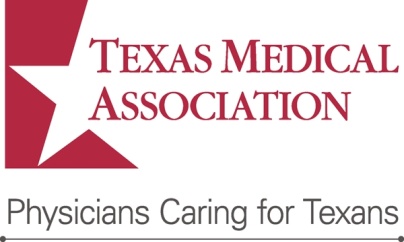 TMA MEDIA ADVISORY — FOR IMMEDIATE RELEASE May 4, 2016TMA to Give 1,900 Children Helmets in May — Bike MonthWHAT: Texas Medical Association’s (TMA’s) Hard Hats for Little Heads program will give 1,900 Texas kids a free bicycle helmet in May — designated as Bike Month. TMA physicians and other volunteers will host helmet giveaway events across the state to teach parents and children how wearing a properly fitted helmet can protect them from most head injuries when riding.TMA’s Hard Hats for Little Heads program was created in 1994 to help prevent head injuries by encouraging helmet use for all sports on wheels: bicycling, skateboarding, rollerblading, and riding a scooter. TMA has given nearly 240,000 helmets to Texas children since the program began.WHEN: May 4-27, 2016WHERE: Communities statewide, including yours (see schedule below)WHO: TMA physicians, medical students, TMA Alliance members (volunteers who are TMA physicians and TMA members’ spouses), and other volunteers — and Texas childrenWHY: Texas physicians want Texas children to be active — and safe. Wearing a bicycle helmet is an easy way to prevent injury. Head injury is the most common cause of death and serious disability from bike crashes.Below is a schedule of TMA’s Hard Hats for Little Heads events across the state. Look for one in your community. Reporters: We have listed local contacts below for your convenience if you choose to cover an event; they are not for publication. For more information about TMA’s Hard Hats for Little Heads program, contact the TMA Media Relations Department (contact info below).  TMA’s Hard Hats for Little Heads Schedule: May 2016Hard Hats for Little Heads is made possible through a grant from TMA Foundation, the association’s philanthropic arm. The program is supported in 2016 by top donors — Blue Cross and Blue Shield of Texas, an anonymous physician and spouse, TMAF Make-A-Difference donors, and the Baptist Health Foundation of San Antonio — and generous gifts from TMA and TMA Alliance members, and friends of medicine. *The Texas Academy of Family Physicians (TAFP) provided funding for this giveaway, which is sponsored by a TAFP member. **The Texas Pediatric Society (TPS) provided funding for this giveaway, which is sponsored by a TPS member.TMA is the largest state medical society in the nation, representing more than 49,000 physician and medical student members. It is located in Austin and has 110 component county medical societies around the state. TMA’s key objective since 1853 is to improve the health of all Texans.--30--Contact:  Brent Annear (512) 370-1381; cell: (512) 656-7320; email: brent.annear@texmed.orgMarcus Cooper (512) 370-1382; cell: (512) 650-5336; email: marcus.cooper@texmed.org Click here to follow TMA on Twitter.  Or visit TMA on Facebook.Check out MeAndMyDoctor.com for interesting and timely news on health care issues and policy.DateEventSponsor of Helmet GiveawayLocation and TimeLocal Contact for Media Info5/4Pilot Club of Quitman Bicycle Rodeo (school event, not open to the public)Pilot Club of QuitmanQuitman Elementary School, 902 E. Goode, Quitman, 8:30 amYantis Elementary School, 105 W. Oak, Yantis, 1 pmBill Prague903-850-94505/5Pilot Club of Quitman Bicycle Rodeo (school event, not open to the public)Pilot Club of QuitmanAlba-Golden Elementary School, 1373 CR 2377, Alba, 8:30 amBill Prague 903-850-94505/7Gainesville Spring FlingDrs. Lauren Buck and Natalie Britt, and North Texas Medical CenterLeonard Park, 900 W. California St., Gainesville, 10 am-5 pmKristi Rigsby940-612-86075/7Irving Bicycle FestBike Irving and Richardson Bike MartNorth Lake College, 5001 N. MacArthur Blvd., Irving, 10 am-2 pmFrancesca Funk 817-395-32455/12Bike Rodeo (school event, not open to the public)Tarrant County Medical Society (CMS)South Hi Mount Elementary School, 4101 Birchman Ave., Fort Worth, 5-7:30 pmOrly Meyers817-504-31115/12Hard Hats for Little Heads (school event, not open to the public)Big Country Medical AllianceOrtiz Elementary School, 2550 Vogel St., Abilene, 9 amKristy McDonough325-665-22005/14South Dallas/Fair Park Active Bike TourDallas CMS Alliance and Rae’s Hope Inc.Cotton Bowl Plaza at Fair Park, 3809 Grand Ave., Dallas, 9 am-1 pmAngela Fields214-232-77405/14GSMC Kilgore Emergency Department Hard Hats for Little HeadsGood Shepherd Medical Center (GSMC)-KilgoreKilgore City Park, 601 E. North St., Kilgore, 10 am-NoonCindy Campbell903-239-38725/14Quinlan ISD Bike Safety Rodeo & Helmet Giveaway (open to the public)Sarah Lay, MD, and Quinlan Independent School District (ISD)Ford High School, 10064 S. Business 34, Quinlan, 9-11:30 amKathleen Witte903-356-12265/14Dallas Bicycle Safety FairThe American Society of Safety Engineers — Southwest ChapterCotton Bowl Plaza at Fair Park, 3809 Grand Ave., Dallas, 9 am-1 pmStephanie Johnson214-402-41115/14Family Fun Day, Health Fair, & Hard Hats for Little Heads**Lori Anderson, MD, and Amistad Community Health CenterAmistad Community Health Center, 1533 S. Brownlee Blvd., Corpus Christi, 10 am-1 pmLori Anderson, MD361-884-2242,  ext. 2005/14Hard Hats for Little HeadsGSMC-MarshallTelegraph Park, N. Washington Ave., Marshall, 9-11 amJerry Neel903-926-05005/14Hard Hats for Little HeadsSt. David’s Round Rock Medical CenterH-E-B, 1700 E. Palm Valley Blvd., Round Rock, 9 am-1 pmKristen Hullum512-341-61185/15Bike Rodeo (for local Pack 14 cub scouts only)*Matt Brimberry, MDBarton Hills Elementary School, 2108 Barton Hills Dr., Austin, 3 pmMatt Brimberry, MD817-703-94345/20Health Fair, Immunizations, and Community Gathering (open to the public) **Lori Anderson, MD; Amistad Community Health Center; and Port Aransas ISDPort Aransas High School Gym, 100 S. Station St., Port Aransas, 3:30-7 pm Lori Anderson, MD361-884-2242, ext. 2005/21Family Fun Day*Adanna Amechi-Obigwe, MD, and Vernon ClinicWilbarger General Hospital Fitness Trail, 920 Hillcrest Dr., Vernon, 11 am-1 pmAdanna Amechi-Obigwe, MD507-621-03165/21Pedaling for Health*Sejal Desai, MD, and Prime Care Medical Group/Azure Wellness Memorial Park Conservancy Picnic Area #1 & #3, 7575 N. Picnic Loop, Houston, 9-11 amMichelle Bishop832-228-80625/21Spearman Heritage Days**William Hastings, DO; Hansford County Hospital District; and Bell CMS and AllianceMain Street, Spearman, 10:30 am-12:30 pmMartha Howell806-773-03675/27Curington Elementary Bike Rodeo (school event, not open to the public)*Wendy McCurley, MD, and CMSCurington Elementary School, 601 Adler Rd., Boerne, 8 am-NoonWendy McCurley, MD830-328-3558MayBike Month at PSC (open to patients at Sugar Creek)Physicians at Sugar Creek (PSC)Physicians at Sugar Creek, 14023 Southwest Frwy., Sugar LandPamela Chung, MD940-550-4515